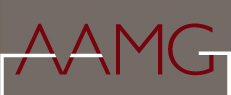 AAMG/KELLOGG ACADEMIC MUSEUM AND GALLERY LEADERSHIP SEMINAR2016 APPLICATION FORMENROLLMENT APPLICATIONS DUE: JANUARY 15, 2016PROGRAM FEE:  $4,500The program fee includes all tuition, private electronic access to program readings, post-seminar listserv access, housing for four nights in Evanston, all meals from dinner on Sunday, June 19 through lunch on Friday, June 24, twice-daily break beverage and snack service and evening activities. Limited scholarship funds may be available; for consideration, please submit the separate scholarship application with your application materials.APPLICATION INSTRUCTIONS:Save a copy of this application form to your desktop;Complete and save;Attach a copy of you C.V. (word or pdf); Scholarship Application (optional).All submitted information is strictly confidential.  Preference will be given to Early Enrollment Applicants.  (A second enrollment deadline will be January 15, 2016.)  Candidates will be notified of the Application Team’s decision by Febuary 1, 2016.  Scholarship awards in the form of tuition reductions will be made at that time and the tuition payment is due April 1, 2016.  Submit application materials electronically to: leadershipseminar@aamg-us.org, or by mail to: AAMG Leadership Application, Telford House, 511 Park Avenue, Galena, Illinois 61036. . ALL MATERIALS MUST BE SUBMITTED BY January 15, 2016AAMG/KELLOGG ACADEMIC MUSEUM AND GALLERY LEADERSHIP SEMINAR2016 APPLICATION FORMDUE: January 15, 2016NAME: Mr.  Ms. Dr. EMAIL:  ADDRESS:   CITY/STATE/ZIP:  PREFERRED DAYTIME TELEPHONE NUMBER:        PREFERRED FORM OF COMMUNICATION: TITLE: MUSEUM/GALLERY: COLLEGE/UNIVERSITY: MUSEUM/GALLERY FY2014 TOTAL ANNUAL BUDGET: WEBSITE: NUMBER OF YEARS IN CURRENT POSITION: NUMBER OF YEARS IN PROFESSION: ACADEMIC DEGREES/INSTITUTIONS:PREVIOUS PROFESSIONAL POSITIONS/DATES:OTHER RELEVANT TRAINING/EXPERIENCE YOU WOULD LIKE THE APPLICATION REVIEW TEAM TO KNOW ABOUT:  What do you hope to gain professionally from attending the AAMG/Kellogg Leadership Seminar?Please briefly describe a challenging leadership decision you have had to make and how you dealt with it:As an institutional leader, how have you contributed to the field of academic museums/galleries as a whole? (e. g. presented at conferences; active in national associations; write articles relevant to academic museums and galleries, etc.)REQUIRED ATTACHMENTS:Along with this application, please submit (in PDF, Word, or Excel format):Your current C.V or resumeIf applying for a scholarship, please include the Scholarship Application.